11.V.2020ZWIERZĘTA NASZYCH LASÓW I PÓŁSłuchanie wiersza  Cz. Janczarskiego „Kto mieszka w lesie?”.Miło jest chodzić
po leśnych ścieżkach.
A wiecie, dzieci,
kto w lesie mieszka?
Mieszka tu sarna,
co biega prędko
- Nie bój się dzieci, zgrabna sarenko!
A tu widzicie
rudego lisa.
Potrząsa kitą,
oczami błyska.
Ten ptak wesoły
to sroczka miła,
co w bajce dzieciom
kaszkę warzyła.
Zajączek skubie
trawy i zioła.
Ujrzał w drzewie
pstrego dzięcioła.
kukułka kuka
daleko, blisko…
jeż w suchych liściach ma legowisko.
W lipowej dziupli
wiewiórka mieszka.
Poproście, może
da wam orzeszka…
Sowa dzień cały
drzemała smacznie.
A teraz, w nocy
polować zacznie.
Omówienie treściDziecko kończy zdanie.Zwinny jak ……………………….(wiewiórka).Głodny jak………………………..(wilk).Pracowita jak……………………..(mrówka).Mądra jak…………………………(sowa).Chytry jak………………………….(lis).Wolny jak…………………………(ptak).Nóżki zgrabne jak…………………..(sarenka).Pracowita jak ……………………….(pszczółka).Silny jak ……………………………..(niedźwiedź).Ryczy jak…………………………….(jeleń).Ponury jak……………………………(borsuk).Gimnastyka buzi i języka.Wiewiórka gryząca orzechy, oblizuje się po posiłku – pracuje dolna wargą.Wiewiórka sprząta swoje mieszkanie – przesuwanie językiem po podniebieniu górnym, wewnętrznych ściankach policzków, podniebieniu dolnym.Wiewiórka odkurza – dziecko dmucha. Ćwiczenia ortofoniczne – „Co słychać w lesie”.Wróbel – dziecko – ćwir, ćwir, ćwirKukułka – dziecko – ku-ku, ku-ku.Wrona – dziecko – kra, kra, kra.Dzięcioł – dziecko – stuk – puk, stuk – puk, stuk – puk.Sowa – dziecko – uhu, uhu, uhu.Wilku – dziecko – auu, auu, auu.Dzik – dziecko – chrząka.Proponuję do nauki wiersz ‘Jeż”.Mieszkam w lesie i w ogrodzieNa spacery chodzę co dzieńMoja tajna broń to igłyNie dotykaj więc mnie nigdyDwie dżdżownice, trzy ślimakiOraz cztery muszki – wszystko to zjadająJeże łakomczuszki.Ćwiczenia grafomotoryczne – jeż.Grażyna Gałwa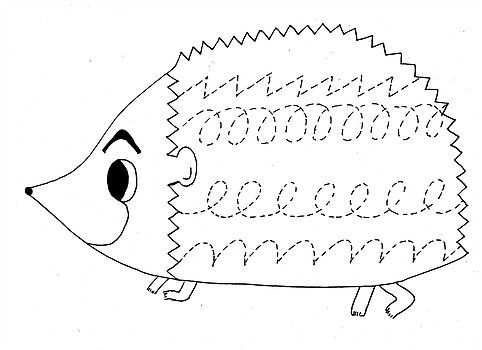 